Oppmøte: Galsrødveien 31, fredag 13.01.17 kl 18:00Hjemreise: Galsrødveien 31, søndag 15.01.17 kl 13:00Pris: 300 kr legges i en konvolutt merket med speiderens navnInfo: I år som tidligere år skal Fevang Speidergruppe assistere Sandefjords Sanitetsforening med 500 ris. Vi lager ris og dem pynter med fjær og selger diverse steder i Sandefjord. Det blir diverse aktiviteter i tillegg til ris laging.Det blir felles mat for alle så tallerken, kopp og bestikk er viktig. Drikke må du ha med selv. Det samme med godis/snacks.Ta med: - Sovepose, liggeunderlag. Ikke feltseng! - Toalettsaker + håndkle.- Tallerken, kopp, bestikk, drikkeflaske, termos.- Kniv, lommelykt.- Undertøy, ullsokker.- Ullstillongs/ulltrøye, tykk ullgenser.- Vindtett bukse og jakke, regntøy.- Lue, skjerf/hals, votter.- Varme støvler.- Plastposer, dopapir.- Det blir felles mat men drikke til alle måltider må tas med.Påmelding til troppsleder innen torsdag 12.01.17 kl 18:00Lurer dere på noe ring: Troppsleder Kai Ingebrigtsen på tlf 95 28 35 20Hjemmeside: http://fevang.speidergruppe.org/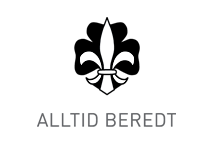 TROPPSTURPrærien 13-15. Januar 2017Fastelavensris